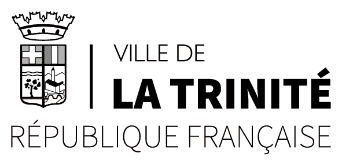 9h00 / 12h0014h00 / 18h00Ven 1Projection de film à la médiathèqueLun 4Semaine bleue« Les seniors prennent soin de notre ville »Mar 5Semaine bleue« Bien dans son corps »Initiation à la gymnastique douceMer 6Semaine bleue « Marche bleue » Avec la participation des enfants de l’accueil de loisirPréparation de « Pan bagna » et pique-nique au jardin TagnatiVen 8Semaine bleue« Projection du reportage réalisé avec les enfants de l’accueil de loisir »Dimanche10Semaine bleuePique-nique intergénérationnelAu plateau de La JusticeLun 11Atelier « remue-méninges »Pour entretenir sa mémoireMar 12Gym collective avec Fanny sur RDVMer 13Jeu collectif du baccalauréat Pour entretenir sa mémoireVen 15Sortie au restaurantSur inscription Lun 28Atelier « remue-méninges »Pour entretenir sa mémoireMar 19Gym collective avec Fanny sur RDVMer 20Art floralSur inscriptionVen 22Jeux collectifs diversLun 25Atelier « remue-méninges »Pour entretenir sa mémoireMar 26Gym collective avec Fanny sur RDVMer 27LotoVen 29Sortie du mois « A la rencontre de nos producteurs »A Seillans / FayenceSur inscription